Parkes East Public School - Home Learning Timetable 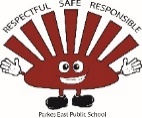 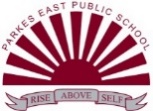 Early Stage 1 – Term 2 Week 2These are the required learning activities for your child for the next week. Communication during this period is vital to the success of our home learning program. We encourage you to email your child’s teachers with any concerns, questions or if you require feedback.LiteracyNumeracyAdditional subjectsPhonics – Daily revision of previously taught sounds, as well as new sounds:Mondayng – watch the video by clicking on the following linkhttps://www.youtube.com/watch?v=7byKVr2EllAComplete 2 “ng” worksheetsNew sight word – ‘in’. Read this word and practise writing it in your scrapbook. 
Tuesdayv – watch the video by clicking on the following link
https://www.youtube.com/watch?v=s4RNq0rhHBUComplete 3 “v” worksheets
Wednesdayoo (as in cook) & oo (as in moo) - watch the video by clicking on the following linkhttps://www.youtube.com/watch?v=jy7_63Syfuw Complete 3 oo/ oo worksheetsComplete handwriting revision sheet for “z, w, ng, v oo”
Thursdayy – watch the video by clicking on the following linkhttps://www.youtube.com/watch?v=IxevKQzZ3iA Complete 2 “y” worksheetsNew sight word – ‘see’. Read this word and practise writing it in your scrapbook. Fridayx – watch the video by clicking on the following linkhttps://www.youtube.com/watch?v=6oBdjI9Oz7Q Complete 2 “x” worksheetsPhonemic Awareness – Initial Sounds I Spy – Play with your family. Person to say “I spy with my little eye something that begins with the sound p. Student to guess things that start with the sound p. Once correct, change turns and continue the game using a different initial sound. Writing – Complete worksheet 1, identify picture, listen to sounds in word and record sounds.Watch the story ‘Thelma the Unicorn (attached link)https://www.youtube.com/watch?v=hkL5O17z52UDraw a picture and write a sentence about the story.Watch story “The Return of Thelma the Unicorn” (attached link) https://www.youtube.com/watch?v=3JpXhgMg0YADraw a picture and write a sentence about the story.Reading – Complete worksheet 2. Revise sight words (new copies included)Access Reading Eggs online website. Read assigned story and continue on with lessons. Handwriting – Complete the letter ‘t’ worksheets in your handwriting booklet (trace over the sentence ‘Tup taps her toes’ using a coloured pencil. Practise writing the letters ‘T and t’ in your lined handwriting book.Do 20 star jumps, counting out loud as you complete each one. Choose an action of your choice and repeat. Make your own number cards from 1 to 20 (make sure all of your numbers are going the correct way!) Time yourself putting them in the correct order.Watch ‘The Very Hungry Caterpillar’ using the following YouTube link and discuss what the Caterpillar ate each day: https://www.youtube.com/watch?v=75NQK-Sm1YY&t=4sMake some days of the week cards. Each day put the cards in order and identify what day it is today, yesterday and tomorrow.Make a second set of days of the week cards and play snap or memory.On a piece of paper write each day of the week in order and draw something you do on each particular day (e.g. on Friday we have Sport or Saturday we have hockey)Choose a page from the Week 2 Maths Booklet to complete each day. Log into Mathletics and complete this week’s set tasks.Science – Forces of Movement – Exploring the forces push and pull through experiments.Watch the You Tube Clip Push and Pull (link attached)https://www.youtube.com/watch?v=jVw31uVoflMChoose a push/pull experiment from below to conduct with the help of an adult:Paper folding – fold a paper aeroplane. Pay attention to what force is used by your hands with each fold. Playdough – Use your hands to roll out pieces of playdough. What force do you think you are using (push). Continue to use a pushing force to roll body parts like arms or legs and make an animal of your choice.Cooking – Scones/Bread. Use a rolling pin to push and pull over the dough to see what happens. Does the dough change shape? What force makes the dough rise when it is cooking in the oven? Extra activities – Choose one activity from the YouTube clip above to do (push a family member or be pushed on a swing in your backyard, pull your shoelaces to untie them, gently pull your zipper on a jacket, push a marble/ball/toy car across the floor etc).Visual Art – Sculpting
Make some salt dough:
-2 cups flour                   
-1 ½ cups salt
-1 ½ cups water    
Mould the dough to make a figure or shape. Put it in a sealed container in the fridge when you’re done.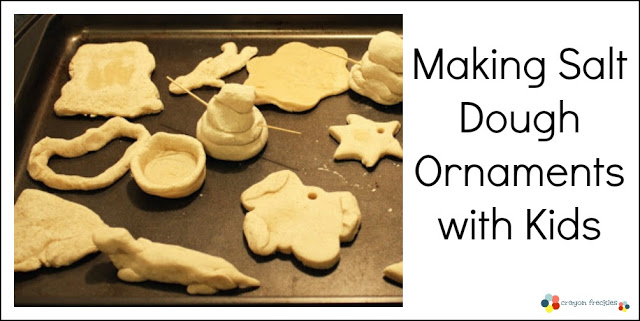 Mother’s DayComplete the ‘My Mum is….’ worksheet by drawing a picture of your mum/special person in the circle and colour in the words. See how many of the words you can read.Colour in the Mother’s Day card and write a nice message for your mum/special person on the inside.*Keep these a secret from your mum/special person until Mother’s Day!